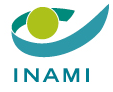 Adhésion en qualité de technologue orthopédique à la convention bandagistes et/ou orthopédistes - organismes assureursVos données:Vos données:Vos nom et prénom:Votre numéro INAMI:Votre adresse email:(Adresse email à laquelle nous pouvons vous contacter)Adresse de votre activité principale:(Adresse à laquelle vous exercez votre activité principale + le cas échéant, le nom du demeurant ou de l’établissement situé à cette adresse)Rue, n°, Bte: 	Code postal, localité: 	Nom du demeurant ou de l’établissement: 	Votre déclaration:En signant ce formulaire, je déclare que les informations reprises ci-avant sont correctes et que j’adhère à la convention nationale bandagistes et/ou orthopédistes - organismes assureurs (*). Comme je travaille dans une entreprise et que je ne suis pas chef d’entreprise, j’ai pour cela l’autorisation de mon chef d’entreprise(**).Date: 		Signature:(*) Le texte intégral des Conventions nationales bandagistes/orthopédistes -  organismes assureurs, ainsi que d’autres informations sur l’exercice de votre profession se trouvent sur notre site www.inami.be > Professionels > Technologues orthopédiques(**) Vous ne devez pas annexer la preuve de l’autorisation de votre chef d’entreprise.Comment nous transmettre le formulaire?Comment nous transmettre le formulaire?De préférence par email (document numérisé) :OuPar courrier postal:TO@riziv-inami.fgov.be INAMI, Service des soins de santé, Team Technologues orthopédiquesAvenue Galilée 5/01 - 1210 BRUXELLES